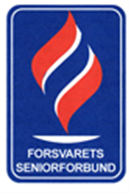 Forsvarets seniorforbundAvdeling VesterålenTaushetserklæringOppdatert 14.03.2023Jeg forstår at jeg med bakgrunn i min rolle i Forsvarets seniorforbund avdeling Vesterålen (FSF Vesterålen) vil få tilgang til personopplysninger knyttet til medlemmer og kontakter, og at denne informasjonen er taushetsbelagt. Jeg forplikter meg herved til ikke å bruke, dele eller på annen måte gjøre disse personopplysningene tilgjengelig for uvedkommende. Jeg er klar over at denne taushetsplikten også gjelder etter at min rolle i FSF Vesterålen er avsluttet.  Med bakgrunn i min rolle i FSF Vesterålen får jeg tilgang til medlemsregisteret i StyreWeb. 
Dette er en personlig tilgang, og jeg forplikter meg til å behandle brukernavn og passord på en måte som sikrer at uvedkommende ikke får tilgang til StyreWeb. Jeg er klar over at brudd på taushetsplikten kan medføre opphør av rolle i FSF Vesterålen.Per-Erik Eriksen	         Bjørn E. Uthus   	                Otto R. Indstø	   Aksel Nygård        Leder                                    Nestleder                           Kasserer                    StyremedlemEinar Endresen	Vara styremedlem